	Üniversitemiz Güvenlik Merkezi bünyesinde kullanılmak üzere plaka okuma sistemi  alımı ve arızalı kameranın tamiri için teklifler 24/11/2017 tarih ve saat 17:00 ye kadar U.Ü. Rektörlüğü Bilgi İşlem Daire Başkanlığına elden teslim edileceği gibi posta yoluyla da gönderilebilir. (Not: Fax ile gönderilen teklifler geçerli sayılmayacaktır.)Teklif mektubu imzalı ve kaşeli olmalıdır.Teklifin hangi tarihe kadar geçerli olduğu belirtilmelidir.Sipariş sonrasında mal/hizmetin kaç günde teslim edileceği belirtilmelidir.Teklif mektubuna dosya numarası yazılmalıdır.Kısmi teklif verilmeyecektir.Mal/Hizmetle ilgili her türlü giderler (Montaj, Demontaj, Araç,  nakliye, sigorta, vergi, vb.) tedarikçiye aittir.Teklifler KDV hariç olarak TL cinsinden verilmelidir. (TL cinsinden verilmeyen teklifler değerlendirmeye alınmayacaktır.)Mal/Hizmet ile ilgili Garanti verilmelidir. (4077 sayılı Tüketici Korunması hakkında kanun ve ilgili mevzuat gereği)Teklifler sıra numaralarına göre verilecektir.Sipariş edilen mal/hizmetin teklifte  belirtilen tarihe kadar teslim edilmesi , belirtilen tarihten  sonra  teslim edilmek istenilmesi  halinde idare tarafından mal/hizmetin kabulü yapılmayacaktır.Aşağıda idare tarafından standart hale getirilen teklif mektubu eksiksiz doldurulup gönderilmesi halinde geçerli sayılacaktır. Firma Yerine Montaj yapılacak yeri ve arızası giderilecek ürünü yerinde görebilir.Adres: Uludağ Üniversitesi Rektörlüğü – Bilgi İşlem Daire Başkanlığı Görükle Kampusü 16059 Nilüfer / BURSA      Tel     :  (0224) 294 05 00                  Fax    : (0224) 294 05 01TEKLİF MEKTUBUULUDAĞ ÜNİVERSİTESİ REKTÖRLÜĞÜBİLGİ İŞLEM DAİRE BAŞKANLIĞINA									             Tarih: …./…./20171- Yukarıda belirtilen ( …… Kalem ) mal/hizmet alımına ait teklifimizi KDV hariç ……………….. TL bedel karşılığında vermeyi kabul ve taahhüt ediyorum/ediyoruz. 2-Teklifimiz  …./…./2017  tarihine  kadar geçerlidir.3-Söz konusu mal/hizmet idarece tarafımıza sipariş verilmesinden sonra ……………. takvim günü içerisinde teslim edilecektir.4- 4077 Sayılı Tüketici Koruması hakkında kanun ve ilgili mevzuat hükümlerini kabul ediyor, mal/hizmet için ……. (gün/ay/yıl) garanti taahhüt ediyorum.5- Teklifimizin kabul edilmesi halinde sipariş yazısının, yukarıda yer alan;   Elektronik posta adresime veya faks numarama tebligat yapılmasını kabul ediyorum.  Elektronik posta adresime veya faks numarama tebligat yapılmasını kabul etmiyorum.    Teklif veren istekli kabul ettiği seçeneği yazacaktır. Teklif Vermeye Yetkili Kişinin; Adı ve Soyadı: İmzası: Firma KaşeTEKNİK ŞARTNAMEIP PTS KameraKamerada en az  1/2,5” CCD görüntü sensöru olmalıdırÇözünürlük 25 fps de en az 1280*960 olmalıdır.Kamerada hareket algılama, parazit önleme özellikleri olmalıdırBirbirinden bağımsız 2 stream verebilmelidir.Aynı anda MPEG-4 / MJPEG ve H264 resim vermelidir.RJ-45 portlu 10/100BaseTX/T Ethernet network ara yüzü olmalıdırCihaz ethernet portları  PoE (Power Over Ethernet) özelliğinde olmalı.En az SVGA çözünürlükte H.264 kodlamada 25 resim gönderebilmelidir.Üzerinde Çift Yönlü Ses İletişimi olmalıdır.Kamera üzerinde Kompozit ve HDMI çıkışı olmalıdır.Dört seviyeli kullanıcı kimlik denetimi, HTTPS şifreleme olmalıdırKamera üzerinde 1 adet sensör girişi ve 2 adet Röleli alarm çıkışı olmalıdır.Kamerada True Day Night özelliği olmalıdırKenarlık kuvvetlendirme devresi için tümleşik açıklık düzeltme özelliği olmalıdırTCP/IP, UDP/IP Multi cast, DHCP, RTP, RTSP, IPv4, SNMP, HTTP, HTTPS, SMTP, FTP protokollerini desteklemelidir.Kamera üzerinde DC iris lens kontrolü olmalıdır.Auto Back Focus (ABF) özelliği olmalıdır. Bu özellik sayesinde kamera focus ayrımını otomatik yapabilmelidir. Ayarlama uzaktan da (kamera başına gitmeden) yapılabilmelidir.Geri Işık Kompanzasyonu, On / Off anahtarı olmalıdır.Lens Kontrolü,   Oto iris / DC iris olmalıdır.Gece Gündüz modu ve IR kesme Filtresi olmalıdır.Çalışma Sıcaklığı / Nem, -10°C~ 50°C  / 90% RH arasında çalışabilmelidir.CE onaylı olmalıdır.Kameralarla teklif edilecek tüm plaka okumaya uygun açılarda Megapiksel lensler olmalıdırKamerada görüntülenmesi istenilen objenin arkasından gelen yüksek karşıtlık veren ışık kaynaklarını bastırması için BLC ve WDR olmalıdır.Teklif edilecek kamera mevcut sistem ile uyumlu çalışması için gerekli güncellemeleri yapılarak Güvenlik Biriminin Göstereceği lokasyonlara monte edilerek teslim edilecektir.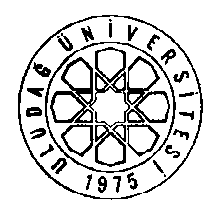 Satınalan BirimBilgi İşlem Daire BaşkanlığıBilgi İşlem Daire BaşkanlığıBilgi İşlem Daire BaşkanlığıTalep Eden BirimBİLGİ İŞLEM DAİRE BAŞKANLIĞIBİLGİ İŞLEM DAİRE BAŞKANLIĞIBİLGİ İŞLEM DAİRE BAŞKANLIĞITalep Eden Birim SorumlusuDosya Numarası2017-142017-142017-14Satınalma UsulüYaklaşık maliyet esas olmak üzere piyasa fiyat araştırmasıYaklaşık maliyet esas olmak üzere piyasa fiyat araştırmasıYaklaşık maliyet esas olmak üzere piyasa fiyat araştırmasıSatınalma MemuruZafer CANTel : 0224 294 28 23Tel : 0224 294 28 23Satınalma MemuruZafer CANFax: 0224 294 05 01Fax: 0224 294 05 01Satınalma MemuruZafer CANE-mail:zafercan@uludag.edu.trE-mail:zafercan@uludag.edu.trSıra NoMal/Hizmet CinsiMal/Hizmet ÖzellikleriMiktarıDonanımDonanımDonanımDonanım1-IP PTS KameraTek Şartname2 Adet2-IP PTS Kamera (Tamir)Bilgi: Güvenlik Merkezi 1 AdetTeklif Vermeye Yetkili Kişinin;Teklif Vermeye Yetkili Kişinin;Adı ve SoyadıFirma AdıAçık Tebligat AdresiVergi Dairesi ve Vergi NumarasıTelefon ve Fax NumarasıElektronik Posta Adresi	Teklife İlişkin Kurum Dosya Numarası:Teklife İlişkin Kurum Dosya Numarası:Sıra NoMal/Hizmet CinsiMiktarıBirim FiyatıToplam1-2-3-4-5-6-